２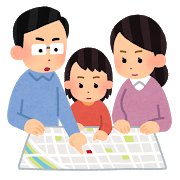 について！◎いつ、どこで、がをしているときにがするか、わからない。＜にいるときが＞　　　➡　をしている。＜にいるときが＞　　　➡　　　　　　　　　　　　　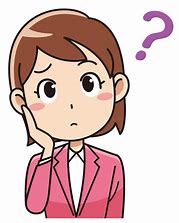 でについてしってしておくことが！　➡◎まずはでえてみよう。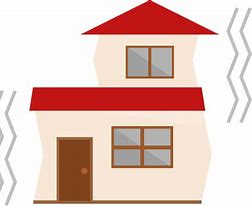 　①にいるときがした、なにがになるか？　②がみんなバラバラでがでいるとき、が？◎どんなことをしておけばいいのか？でしっておくとよいこと。（抜粋）★の・・・ののやがなどのについて、でしておく。★のチェック・・・ながないかをチェックするとともに、をなをおく。★ハザードマップのチェック・・・などでされているハザードマップをし、たちののやしておく。（ネットでもみれるかも・・・）★・・・されている・を、とにみてやなどをしておく。★・・・がないかチェックしておこう。★・・・ダイヤル（１７１）やツイッターなどのをチェックする。いろいろなサービスがある。➡１７１災害用伝言ダイヤル（携帯）災害用伝言版サービスweb１７１災害用ブロードバンド伝言板◎１７１ダイヤルをしよう！　地震が発生する前に、家族でいろいろな話をして確認しておくとことが大切です。夏休み中におうちの人と確認して、　　　　　　　へ記入しましょう。でしっておくとよいこと。（抜粋）★の・・・ののやがなどのについて、でしておく。★のチェック・・・ながないかをチェックするとともに、をなをおく。★ハザードマップのチェック・・・などでされているハザードマップをし、たちののやしておく。（ネットでもみれるかも・・・）★・・・されている・を、とにみてやなどをしておく。★・・・がないかチェックしておこう。★・・・ダイヤル（１７１）やツイッターなどのをチェックする。（例）１７１ダイヤル